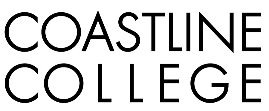 ACADEMIC SENATESeptember 4, 2018 12:30 p.m. – 2:30 p.m.College Center – Fourth Floor Conference Room
AGENDACollege Mission Statement: Coastline Community College promotes academic excellence and student success for today’s global students through accessible, flexible, innovative education that leads to the attainment of associate degrees, transfers, certificates, basic skills readiness for college, and career and technical education.12:30 p.m. CALL TO ORDER: President Ann HollidayPledge of AllegianceRoll CallWelcomeAdopt Agenda**Approval of Minutes – May 1, 2018Consent Calendar – Approve the following:Claudia Stone to serve on the Director, EOPS search committeeFaculty Success Center Advisory Committee: Stephen Barnes (Chair), Mitch Alves, Oceana Callum, Lisa Demchik, Laura Enomoto, Amy Evangelista, Angela Gomez-Holbrook, Ann Holliday, Elizabeth Horan, Erin Johnson, Josh Levenshus, Celeste RyanApprove Elizabeth to serve on the Library Services Platform project, the Discovery and User Experience Work Group**Academic Senate Committee List (see handout)**Faculty Appointments to College Committees (see handout)Veronica D’Aquino, librarian, to serve on the Library Services Platform project, Circulation Work GroupPublic Comment and Statement:  Members of the public have the opportunity to address the Academic Senators on any item that has been described in this notice, before or during consideration of the item. Persons wishing to make comments are allowed three minutes.Address from the College President: Dr. Lori AdrianACTION ITEMSSPECIAL REPORTS/UPDATESRole and Responsibility of the Academic Senate – A. HollidayRoberts Rules of Order – A. Gomez-HolbrookREPORTSExecutive Committee ReportsPresident – A. HollidayTreasurer’s Report – M. BachOther Executive Committee Member ReportsCollege/Senate Committee ReportsConstituency Representative ReportsVice President of Instruction – V. RodriguezVice President of Student Services – K. MuellerVice President of Administrative Services – C. NguyenClassified Representative –Student Representative –DISCUSSION ITEMSFaculty Hiring Prioritization – Qualitative CriteriaDisciplines List Process from the Academic Senate for California Community Colleges – D. HenryCollege Professional Development – S. BarnesANNOUNCEMENTS (1 minute limit – please sign list to speak)ADJOURNMENT*Hand-outs available at meeting**Copies have been sent to Senators. Others who would like a copy should contact the Senate office at academicsenate@coastline.edu 2:30 p.m.Refreshments provided by: Marilyn Fry, Ann Holliday, Lisa LeeContact the Senate Office ~~ We welcome your input! Ann Holliday (714) 241-6156 ~~ Email:  academicsenate@coastline.eduAcademic Senate Website:  Academic Senate WebsiteINFORMATIONAL HANDOUTSMay 1, 2018 Meeting MinutesAcademic Senate Committee List 2018-192018-19 Committee ListFaculty Appointments to College CommitteesRoberts Rules of OrderDiscipline List Call 2018-19 AugustDiscipline List Proposal Process 2018-19Discipline List Process Timeline 2018-19Discipline List Revision Submission FormMQs FAQs August 2017